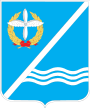 Совет Качинского муниципального округа города СевастополяРЕШЕНИЕ  № 14/71О внесении изменений в Решение Совета Качинского муниципального округаот 30.09.2015 № 11/76 «Об установлении размеров денежного содержанияГлавы местной администрации Качинского муниципального округа»    В соответствии со ст. 86 Бюджетного Кодекса Российской Федерации, ст. 135 Трудового Кодекса Российской Федерации, ст. 42, 53 Федерального закона от 06.10.2003г. № 131-ФЗ «Об общих принципах организации местного самоуправления в Российской Федерации», ст. 22 Федерального закона от 02.03.2007г. № 25-ФЗ «О муниципальной службе в Российской Федерации», пунктом 4 статьи 27 Закона города Севастополя от 05.08.2014г. № 53-ЗС "О муниципальной службе в городе Севастополе", Законом города Севастополя от 30.12.2014г.№ 102-ЗС "О местном самоуправлении в городе Севастополе», Положением об оплате труда лиц, замещающих муниципальные должности и должности муниципальной службы органов местного самоуправления внутригородского муниципального образования города Севастополя Качинский муниципальный округ, утверждённым решением от 02.02.2017г. № 06/33, Уставом внутригородского муниципального образования города Севастополя - Качинский муниципальный округ, утвержденного решением Совета Качинского муниципального округа от 19.03.2015 № 13Совет Качинского муниципального округа,РЕШИЛ:1. Внести изменения в Решение Совета Качинского муниципального округа от 30.09.2015г. № 11/76 «Об установлении размеров денежного содержания Главы местной администрации Качинского муниципального округа» (в ред. от 20.11.2016 № 14/99; от 07.12.2016 № 15/109;  от 20.12.2016 № 4/16):1.1. Пункт 4 Решения изложить в следующей редакции:«4. За своевременную и качественную подготовку документов; проявление профессионализма, творчества, использования современных методов, технологий в процессе служебной деятельности; бережное, рациональное использование материально-технических и финансовых средств и иных ресурсов; своевременное и качественное рассмотрение заявлений, писем, жалоб от граждан, предприятий, организаций и иных учреждений; соблюдение трудовой дисциплины и правил внутреннего трудового распорядка; отсутствие дисциплинарного взыскания и взыскания за несоблюдение ограничений и запретов, требований о предотвращении или об урегулировании конфликта интересов и неисполнение обязанностей, установленных в целях противодействия коррупции; выполнение особо важных и сложных заданий выплатить в декабре 2017 года премию по итогам работы за год,  за выполнение особо важных и сложных заданий Герасим Николаю Михайловичу –Главе местной администрации Качинского муниципального округа в размере 200 000 (двести тысяч) рублей».1.2. Пункт 6 Решения изложить в следующей редакции:«6. Премию, указанную в п. 4 настоящего Решения, выплатить в декабре 2017 года в пределах фонда оплаты труда».2. Обнародовать настоящее решение путем размещения его полного текста на информационном стенде внутригородского муниципального образования города Севастополя Качинский муниципальный округ, а также опубликовать его на официальном сайте внутригородского муниципального образования города Севастополя Качинский муниципальный округ.3. Настоящее решение вступает в силу после его подписания.4. Контроль за исполнением настоящего решения возложить на главу ВМО Качинский МО, исполняющего полномочия председателя Совета, главу местной администрации Качинского муниципального округа Герасим Н.М.II созывХIV сессия                 2016 – 2021 гг.15 декабря 2017 годапгт. КачаГлава ВМО Качинский МО, исполняющий полномочия председателя Совета,Глава местной администрацииН.М. Герасим